MATERIAL – LISTE (Gruppe Lila)Für unsere Arbeit im Kindergarten benötigen wir…Kindergartenrucksack mit JausenboxTrinkflasche (bitte beschriften)Geschlossene Hausschuhe (bitte beschriften)1 Turnsackerl mit kurzer Hose und T-Shirt (bitte beschriften)1 Sackerl mit Reservegewand (bitte beschriften) der Jahreszeit entsprechend (Unterhose, T- -shirt, Hose, Socken, Strumpfhose)1 Paar Gummistiefel (bitte beschriften)Gatschhose mit Jacke (bitte beschriften)1 Kinderschere- Spitze abgerundet (bitte darauf achten ob für Links oder Rechtshänder) bitte beschriften1 Rolle Tixo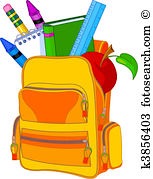 1 Uhu – Stick1 einfarbigen Ordner mit Spange (A4, 80mm breit)50 Stück Klarsichtshüllen (stabile Folien) 1 Pkg. Papiertaschentücher in der Box(Zupftaschentücher)1 Foto vom Kind (Stickerfoto)